樹林國小110學年度長代教師line群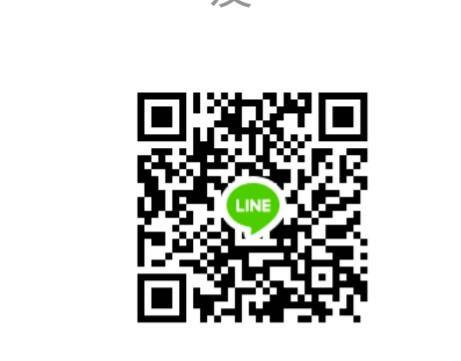 